Curso de Especialidade Profissional “Atendimento Interdisciplinar Preventivo na Primeira Infância”(FOP0340 - Oferecimento 07)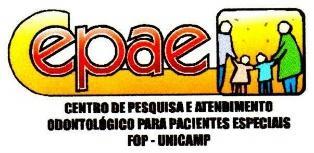 Prezado(a) candidato(a):Você está prestes a iniciar sua participação no processo seletivo para ingressar no Curso de Especialidade Profissional “Atendimento Interdisciplinar Preventivo na Primeira Infância” - Cepae-2023/2024 (T7).O Cepae oferece uma excelente oportunidade de aprendizado por meio da troca de informações entre profissionais das áreas de nutrição, fonoaudiologia, psicologia, enfermagem e odontologia. Não são aceitas inscrições de profissionais de outras áreas que não estas 5 mencionadas. Apesar de todo o treinamento oferecido ao aluno, a aquisição do conhecimento depende do interesse de cada um. Assim, esperamos que a sua intenção, ao inscrever-se para este processo seletivo, seja aprimorar-se em sua área de atuação e adquirir informações das demais áreas, trazendo a valiosa contribuição da sua carga de conhecimento para o crescimento da equipe.Este Curso é gratuito.Leia atentamente todas as orientações a seguir.As DATAS e NORMAS descritas abaixo são úteis para que você reflita sobre a sua disponibilidade em participar do Curso. Lembramos que, ao assumir o compromisso de integrar a equipe como aluno do Curso, cria-se um vínculo de responsabilidade não somente com os demais membros da Equipe e com a Universidade, mas também com uma parcela da clientela atendida pelo Cepae durante todo este período. Assim, leia com atenção e reflita sobre as regras. Cordialmente,Profª Drª Rosana de Fátima PossobonCoordenadora do Cepae – FOP – UnicampCurriculum Lattes: http://lattes.cnpq.br/2160429571991060Para informações atualizadas, siga-nos no instagram:cepae.fop.unicampDATAS e NORMASO período de inscrições é de: 12-09 a 30-10-2022 no site da extecamp: https://www.extecamp.unicamp.br/dados.asp?sigla=%81m%C9%C2%5E%E1%D9%9E&of=%F7%12%AEData limite para entrega da Ficha de Inscrição preenchida: 04-11-2022 (site da extecamp)Palestra obrigatória e entrevista: 10-11-2022 (quinta-feira): As 8h00: Palestra. Não serão tolerados atrasos.A partir das 9h00 (horário de encerramento depende do número de candidatos por área): entrevistas apenas para os participantes da Palestra. A palestra e a Entrevista serão presenciais, na sede do Cepae: Faculdade de Odontologia de Piracicaba – Unicamp. Av. Limeira 901 – Bairro Areão – Piracicaba –SP. No dia da Palestra, haverá informações sobre a Sala em que ocorrerá a Palestra e as entrevistas.Divulgação do resultado: até 25-11-2022 (por e-mail, pelo site da extecamp e pelo instagram do Cepae: cepae.fop.unicamp)Matrículas: até 12 de dezembro de 2022Período do curso: de 04 de abril de 2023 a 28 de junho de 2024 (totalmente presencial).7. Datas de aulas:Aulas teóricas preparatórias: sempre às terças-feiras, presencial, com participação obrigatória, das 8h00 às 12h00 e das 13h30 às 17h30.04, 11 e 18 de abril de 202309, 16 e 23 de maio de 202306, 20 e 27 de junho de 2023Aulas Práticas em Serviço: Cada um seu dia (2ª, 4ª ou 6ª f), de 24 de julho de 2023 a 28 de junho de 2024. A atuação de cada aluno deverá ser de 8 horas/semana, sempre no mesmo dia da semana, sendo de 8h00 as 12h00 e de 13h30 as 17h30, com 10 minutos de antecedência em ambos os períodos. Não é possível cumprir as 8 horas semanais de aula prática em 2 dias da semana. A atribuição do dia da semana respeita a escolha do aluno, de acordo com sua classificação no processo seletivo o número de vagas por dia em sua área.Aulas de Calibração e/ou treinamento da Equipe (poderão ser canceladas caso a Equipe não apresente demandas): 26/10/23 (5ª f); 25/01/24 (5ª f); 29/03/24 (5ª f) – das 8h00 às 17h308. Férias: 18 de dezembro de 2023 a 12 de janeiro de 2024.9. Em relação à falta: Em Aula Teórica: o aluno deverá apresentar uma aula para a equipe abordando o assunto da aula perdida, em data e horário a ser estabelecido posteriormente; Em Aula Prática: o aluno deverá avisar com a máxima antecedência possível à sua supervisão e providenciar a troca com um colega de mesma área, para cumprir a agenda. Caso não haja a troca, a nota do aluno no dia da falta será zero e sua nota será recuperada no dia em que fizer a reposição, em data acordada com a supervisão. É importante limitar o número de trocas ao mínimo de 4 solicitadas pelo aluno ao longo do curso.10. Ao longo do ano, também haverá discussões de caso, treinamentos, reuniões de estudo e apresentação de seminários, que ocorrerão no próprio dia de atuação do aluno. 11. O aluno será avaliado diariamente e, à cada Avaliação, receberá uma nota. Os itens de avaliação são: Assiduidade, Pontualidade, Iniciativa, Interesse, Relação com paciente, Relação com Equipe e Discussão de Casos (estes itens serão apresentados na Palestra de 10-11-2022). 12. Cada aluno deverá arcar com o custo do uniforme: Jaleco padrão do Cepae de uso obrigatório (valor estimado: R$ 160,00) - a ser pago para a confecção, calça branca ou de pijama cirúrgico (a ser definido posteriormente), sapato fechado. O aluno deverá comprar seu próprio EPI (jaleco descartável, luvas, máscaras N-19, máscaras cirúrgicas, óculo de proteção e gorro).  13. Considere seus custos com transporte até a FOP (veja custo de pedágio, combustível, hotel, etc.) e alimentação (almoço). A Copa do Cepae dispõe de geladeira e forno de micro-ondas. 15. Considere, também: Se você está passando por processo seletivo para emprego ou se já trabalha: verifique se sua carga horária lhe permitirá ficar um dia todo no Cepae e se seu superior permite sua ausência semanal do trabalho; Se você é pós-graduando (está cursando Mestrado ou Doutorado) ou se será pós-graduando em 2023 e/ou 2024 pois está passando por processo seletivo: verifique se não haverá choque de horários com as disciplinas que você ainda deverá cursar;Em ambos os casos (trabalho ou pós-graduação), envie junto com sua FICHA DE INSCRIÇÃO a “Carta de Anuência do Orientador/Superior” (Modelo abaixo) que deverá ser assinada por seu orientador/superior, dando ciência sobre o seu interesse em participar deste Curso. COMO FAZER A SUA INSCRIÇÃOPor favor, leia atentamente as instruções para preenchimento da Ficha de Inscrição, pois o correto preenchimento faz parte da avaliação do candidato.Preencha todos os campos da Ficha a seguir, apagando as linhas.Siga as instruções descritas após cada questão para saber as informações que devem ser inseridas e em qual sequência.Não altere a configuração desta Ficha e nem apague itens: apenas deixe em branco os itens para os quais você não tem dados a inserir.Insira foto de ROSTO recente no local indicado.Ao terminar o preenchimento, certifique-se de que a ficha tenha apenas 1 folha, ou seja, salve um arquivo com as informações anteriores à Ficha para que você possa consultar regularmente e gere outro arquivo para enviar, somente com a Ficha (e a Carta de Anuência assinada, se for o caso) para efetuar o up load no site da Extecamp (Arquivo único: Ficha + Carta).Não serão aceitas Fichas de Inscrição que estiverem fora deste padrão acima. Clique no link para acessar o Sistema da EXTECAMP:https://www.extecamp.unicamp.br/dados.asp?sigla=%81m%C9%C2%5E%E1%D9%9E&of=%F7%12%AEPreencha seus dados no Sistema Extecamp.Faça up load dos documentos solicitados no sistema, incluindo esta Ficha (e, se for o caso, a Carta de Anuência, em documento único), inserindo no item “currículo”.Ao recebermos sua Ficha, faremos a checagem e enviaremos um e-mail confirmando sua inscrição, com informações sobre a Palestra obrigatória e Entrevista.ATENÇÃO: Sua inscrição somente estará concluída após preencher os dados no sistema Extecamp e fazer up load desta Ficha de Inscrição e dos documentos solicitados no sistema Extecamp.Boa sorte!!Ficha de inscrição – Cepae – T7 (2023-2024)Atendimento Interdisciplinar Preventivo na Primeira Infância Nome: __________________________________________________Idade: ________________Estado Civil: (  ) casado;  (  ) solteiro              Tem filhos: ( ) não;       (  ) sim. Quantos? _____ Idade:____________Dados para comunicação: (Toda comunicação será feita por E.mail)Cidade/Estado de residência: ______________________________________________________________Telefones: ___________________________________________________________________________E-mail: ______________________________________________________________________________***************************************************************************************1. Formação acadêmica: (cite, nesta sequência: curso (área), instituição e ano de conclusão –aquilo que não possuir apenas deixe em branco)Graduação: _____________________________________________________________________________Mestrado:_______________________________________________________________________________Doutorado:______________________________________________________________________________Especialização:__________________________________________________________________________ Outros (extensão, atualização, experiência em pesquisa):_________________________________________________________________________________________________________________________________2. Qual a sua ocupação atual? (Inclua informações sobre trabalho e pós-graduação: local/cidade, carga horária e flexibilidade de horário _________________________________________________________________________________________________________________________________________________________3. Você está passando por processo seletivo para emprego ou pós-graduação ou aguardando contato para começar a trabalhar? ( ) não;   (  )sim – citar local/cidade, carga horária e previsão de início:_____________________________4. Qual a sua experiência em atendimento de crianças de 0 a 4 anos de idade e/ou gestantes? _________________________________________________________________________________________________________________________________________________________________________________________________________________________________________________________________________________ANUÊNCIA DO ORIENTADOR / SUPERIORNome completo do candidato(a): ____________________________________________________Local de trabalho ou instituição da Pós-graduação: ______________________________________Nome do(a) orientador(a) ou superior(a) de trabalho:__________________________________Na função de orientador de pós-graduação / superior de trabalho (chefe) do(a) candidato(a) acima citado, estou ciente e autorizo-a(o) a participar das atividades relativas ao Curso de Especialidade Profissional “Atendimento Interdisciplinar Preventivo na Primeira Infância”, informadas abaixo. _________________________________			Data: ____/____/_____(Assinatura do Orientador / Superior)PROGRAMAÇÃO DO CURSOPeríodo do curso: de 04 de abril de 2023 a 28 de junho de 2024.As datas em que o(a) aluno(a) deverá dedicar-se exclusivamente ao Cepae são as seguintes:Aulas teóricas preparatórias: sempre às terças-feiras, presencial, com participação obrigatória, das 8h00 às 12h00 e das 13h30 às 17h30.04, 11 e 18 de abril de 202309, 16 e 23 de maio de 202306, 20 e 27 de junho de 2023Aulas Práticas em Serviço: Cada um seu dia (2ª, 4ª ou 6ª f), de 17 de julho de 2023 a 28 de junho de 2024. A atuação de cada aluno deverá ser de 8 horas/semana, sempre no mesmo dia da semana, sendo de 8h00 as 12h00 e de 13h30 as 17h30, com 10 minutos de antecedência em ambos os períodos. Não é possível cumprir as 8 horas semanais de aula prática em 2 dias da semana. Aulas de Calibração e/ou treinamento da Equipe (poderão ser canceladas caso a Equipe não apresente demandas): 26/10/23 (5ª f); 25/01/24 (5ª f); 29/03/24 (5ª f) – das 8h00 às 17h30